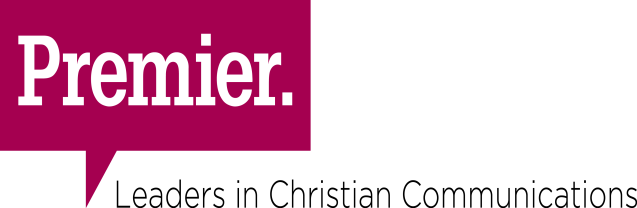 JOB TITLE:	Deputy Editor - Premier Christianity Magazine (Maternity Cover)SALARY:	£28,000 - £30,000 pa pro-rata (depending on experience)LOCATION:	London (SW1P) / currently home based	HOURS OF WORK:	Full-Time, 9:15 am - 5:15 pm CONTRACT:	Maternity Cover – Fixed Term Contract for 6 MonthsREPORTING TO:	Premier Christianity Editor Due to the number of application we received we cannot reply to unsuccessful candidates, therefore, if you have not heard from us within two weeks of the closing date please accept that, on this occasion, your application has been unsuccessful.COMPANY BACKGROUND INFORMATIONPremier is the UK’s leading Christian media company.  We broadcast Premier Christian Radio and Premier Praise nationwide on DAB digital radio, Freeview and online as well as Premier Gospel on DAB radio in London and online.  We create short videos which attract lots of views via our websites, social media and YouTube as well as a variety of podcasts and daily news stories and blogs. We publish five Christian magazines; two monthlies Premier Christianity and Woman Alive.  Premier Youth and Children’s Work is published weekly and Voice of Hope is published bi-monthly. Collectively we publish over 1.5 million copies of magazines each year.Our websites have a combined average monthly traffic of over 1 million visits and provide on demand audio and video. Premier Lifeline: the national Christian helpline is one of the UK’s top 10 helplines by number of calls.  We have 500,000 weekly listeners and 15,000 monthly magazine subscribers. Premier is wholly owned by the charity Premier Christian Media Trust. We work in a fast-moving and demanding multimedia environment, changing and reacting to news and technology by the day. We look for lively, high performance individuals who are dedicated, willing and flexible.Deadline for applying: 18th February 2021OVERALL MISSION OF PREMIER At Premier, our overall mission is to enable people to put their faith at the heart of daily life and to bring Christ to their communities. We are looking for like-minded individuals to join our growing team.PURPOSE OF ROLEPremier Christianity magazine is the UK’s leading Christian magazine. We reach hundreds of thousands of Christians across all denominations through our monthly print magazine and our website, which is updated daily.The Premier Christianity Deputy Editor maintains editorial content in line with the ethos, values and broad theological evangelical spectrum of Premier Christianity magazine. They maintain an overview of all the print and digital versions of the magazine.The Premier Christianity Deputy Editor role is central to our content team. Helping to lead our digital presence, this role has a high degree of autonomy and responsibility across video, audio and written content.MAIN DUTIES AND RESPONSIBILITIESWith the Editor, driving forward the online presence of Premier Christianity magazine as part of Premier's overall digital strategy to place itself as a key online media provider for video, audio and written content.With the Editor to oversee development of marketing strategy to ensure continued growth of print subscription as well as overseas digital subscription model.Filtering ideas and features pitched to the magazine by freelancers. Forward planning of features and articles up to three months ahead of print. Liaising with Radio, Video, Web and Marketing for 360 degree collaborative projects. Formal commissioning of agreed features and liaising with contributors.With other editorial staff ensure timely despatch of good quality copy to design proof pages and with the Editor write, edit and help sign off the magazine according to the agreed monthly deadlines and schedules. Ensure editorial copy and images are provided in a timely manner each month to hit magazine production schedule deadlines.Explore, contribute to and cooperate with cross platform interviews, presenting and editing and inputting to social media and marketing activities aimed at growing the online audience of the brand.Write at least one feature a month for Premier Christianity Magazine as agreed with the Editor.Attend where appropriate marketing or editorial meetings. Represent the magazine at events, conferences and on air.Sub edit copy for print and web formats.With the Editor ensure that Premier Christianity editorial costs keep within budget and maintain oversight of monthly budgeting for the magazine. Liaise with other staff to ensure that good administration of invoices, letters, emails, commissions and liaison between finance, advertising, web, radio, marketing and all other departments as well as key suppliers and clients are maintained.Liaise regularly with the Editor and Director of Content who should agree any changes to editorial policy and over major commissions, new projects, hiring and firing of columnists, redesigns and any other significant content issues. Liaise with web editors and agree on editorial for web and other electronic/ digital formats.This job description is not exhaustive. It merely acts as a guide and may be amended to meet the changing requirements at any time, after discussion with the post holder.QUALIFICATIONS AND SKILLSA successful track record in writing and editing.Understanding of and ideally experience in working across media platforms.An understanding, knowledge and sympathy with the Christian ministry, church and culture in the UK and beyond.Professional journalism qualifications and understanding of media laws is preferable.Good computer literacy is essential and written and oral communication skills.Competent administration skills, multi-tasking, prioritising and organisational skills.Able to work using own initiative and manage other staff.Cross platform (radio, web and print) experience would be preferable.Places high value on a professional level editorial quality and service to all platform consumers.PERSON SPECIFICATIONSA committed Christian and church member (A genuine Occupational Requirement under the Employment Equality (Religion and Belief) Regulation 2003 applies).Comfortable working in a busy multi-media environment.The post-holder will work in a Christian environment.  Therefore it will be necessary for the post-holder to have respect for the Christian faith, its values and be in sympathy with our organisational aims.